Checklist for Therapeutic Use Exemption (TUE) Application: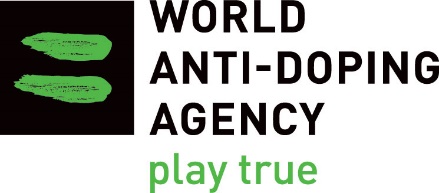 Cardiovascular Conditions Prohibited Substances: Beta-blockers
This Checklist is to guide the athlete and their physician on the requirements for a TUE application that will allow the TUE Committee to assess whether the relevant ISTUE Criteria are met. Please note that the completed TUE application form alone is not sufficient; supporting documents MUST be provided. A completed application and checklist DO NOT guarantee the granting of a TUE. Conversely, in some situations a legitimate application may not include every element on the checklist.
TUE Application form must include:TUE Application form must include:All sections completed in legible handwritingAll information submitted in [language]A signature from the applying physician The Athlete’s signatureMedical report should include details of:Medical report should include details of:Medical history: family history of the disease, symptoms, presentation at first manifestation, course of disease, start of treatmentFindings on examination: pulse quality, auscultation, any signs of heart failure Interpretation of symptoms, signs and test results by a specialist physician; i.e. cardiologistDiagnosis (stable angina pectoris; secondary prevention after myocardial infarction; symptomatic heart failure II-IV); supraventricular and ventricular arrhythmias; Long QT syndrome; acute coronary syndrome; hypertension without other risk factors)Medication prescribed (beta-blockers are prohibited in specific sports only) including dosage, frequency, administration routeTrial of use of non-prohibited treatment and outcome: important to show that alternatives are either not effective or not available Consequences to the athlete if beta-blocker treatment was withheldDiagnostic test results should include copies of;Diagnostic test results should include copies of;Laboratory tests: biomarkers as applicable (creatine kinase, troponin I and T, myoglobin, BNP and NT-proBNP)Resting ECG, stress ECG, Holter monitoring blood pressure readings as applicable Imaging findings: chest radiograph, magnetic resonance imaging, repeated measures of ejection fraction and structural remodeling, radionuclide ventriculography and nuclear imaging (myocardial scintigraphy), coronary CT, echocardiography and coronary angiography as applicableAdditional information included Additional information included As per ADO specification (e.g., performance results before and under treatment)